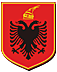 REPUBLIC OF ALBANIACIVIL AVIATION AUTHORITYAPPLICATION FOR THE ISSUANCE/RENEWALOF AN AIRWORTHINESS REVIEW CERTIFICATEAircraft details: Registration: _______ Type: ________ Serial no.: _____ Total flight hours / cycles ______ / ___ _ Flight hours / cycles in the past year _____ / ____Owner / operator / organization ___________________                           Authorization No:__________Name of Contact person__________________________			Address_______________________________________                          Signature/Stamp                                                                                                                                                 Compliance status with airworthiness review, i.a.w M.A.710 The points below are complemented by an appropriately approved CAMO (Part M/G) issuing a recommendation for ARC, or by AACR when the review is carried out by the latter.CERTIFICATIONIn section 3, select the proper paragraph for the job performed. Engine TypeSerial No.Operating hours /cycles up to date_______PropellerSerial no.Operating hours / cycles up to date_________This is to confirm that in order to satisfy the requirements of point M.A.901 on the continuing airworthiness of an aircraft, a full document evaluation is performed on the aircraft and found in conformance with the requirements of point M.A.710(a).A physical inspection is performed to the aircraft and found in conformance with the requirements of point M.A. 710(c)Place and date of document evaluation___________________Place and date  of physical inspection____________________Name of the person and Part 66 license if technical support was provided under MA90 1 (j)3________________Approval reference of the applicable maintenance program: Issue____________. / Rev .__________The aircraft complies with the latest revision of the Type Certificate approved by EASA TCDS____________ Issue/ rev.___________ The flight manual is applicable to the aircraft configuration; Last revision:___________ Current W&B reflects the aircraft configuration. Last weighing date____________; W&B manual/document reference_____________ As part of document evaluation, sample check within each document category is carried out as in MA 710 (a)1.All applicable airworthiness directives have been applied correctly and recorded on ___________This is to confirm that in order to satisfy the requirements of point M.A.901 on the continuing airworthiness of an aircraft, a full document evaluation is performed on the aircraft and found in conformance with the requirements of point M.A.710(a).A physical inspection is performed to the aircraft and found in conformance with the requirements of point M.A. 710(c)Place and date of document evaluation___________________Place and date  of physical inspection____________________Name of the person and Part 66 license if technical support was provided under MA90 1 (j)3________________Approval reference of the applicable maintenance program: Issue____________. / Rev .__________The aircraft complies with the latest revision of the Type Certificate approved by EASA TCDS____________ Issue/ rev.___________ The flight manual is applicable to the aircraft configuration; Last revision:___________ Current W&B reflects the aircraft configuration. Last weighing date____________; W&B manual/document reference_____________ As part of document evaluation, sample check within each document category is carried out as in MA 710 (a)1.All applicable airworthiness directives have been applied correctly and recorded on ___________Status of aircraft ADsStatus of engine ADs Status of propeller ADsStatus of equipment ADsApplicable ADs published by EASAThe recommendation for issuance, extension or renewal of the Airworthiness Review Certificate.Certification carried out by a CAMO (Part M /G) with the recommendation issued for the ARC.In accordance with European regulation (EC) No.1321/2014 of the European Parliament and the Council, it is certified that the below organization approved under Part M, Section A, Subpart G, evaluated the continuing airworthiness in accordance with point M.A.710 of Annex I to the said Regulation, as amended, and recommends the issuance of the Airworthiness Review Certificate with a validity period of 12 months for the aircraft defined in this document.Date ___________  Organization Name_________________________ Approval reference__________Signature_______________ Name __________________________Internal Authorization No. _________For ACAA use only The list of non-conformities found during the Airworthiness review for issuance or renewal of the ARC All non-conformities have been resolved satisfactorily and  the ACAA:Evaluated the continuing airworthiness and issued an ARC in conformity with M.A. 901 for the aircraft identified in this document, orEvaluated the continuing airworthiness and issued an ARC in conformity with MA 903 for the aircraft identified in this document, orIssued an ARC in conformity with MA 901 based on the above recommendation, for the aircraft identified in this document, orIssued an ARC in conformity with MA 903 based on the above recommendation, for the aircraft identified in this document, orEvaluated the continuing airworthiness and issued an ARC in conformity with MA 904 for the aircraft identified in this document, orIssued an ARC in conformity with MA 904 based on the above recommendation, for the aircraft identified in this document.Evaluation date_________		Place____________		Date of ARC initial issuance:____________ARC Reference_________		Date of issuance_______________	Date of expiry:_________________Signature:______________________________			Name surname:_______________________________